آگهي فراخوان مناقصه عمومي شماره 847/98شركت مجتمع‌گاز‌پارس‌جنوبي (SPGC) در نظر دارد مناقصه موضوع ذيل‌الذكر را پس از طي فرآيند ارزيابي كيفي و تاييد صلاحيت متقاضيان به پيمانكار واجد شرايط واگذار نمايد. لذا از كليه شركت‌هاي متقاضي دعوت به عمل مي‌آيد در صورت تمايل به شركت در مناقصه با در نظر گرفتن مفاد ابلاغ مصوبه هيئت مديره اين مجتمع به شماره  گ24/001/486 مورخ 28/06/1396و توضيحات  به شرح ذيل،نسبت به اعلام آمادگي و شركت در مناقصه اقدام نمايند.قابل ذكر است مناقصه‌گراني كه در چند مناقصه مجتمع اعلام آمادگي مي‌نمايند، چنانچه با برنده شدن در يكي از مناقصات، مشمول محدوديت‌هاي مندرج در مصوبه فوق‌الذكرگردند، ولو اينكه تاييد صلاحيت شده و پاكات پيشنهادي قيمت خود را در چند مناقصه تسليم نموده و پاكات پيشنهاد قيمت بازگشائي شده باشد، مناقصه‌گزار مجاز خواهد بود نسبت به ابطال و يا عودت پيشنهاد قيمت مناقصه‌گران در ساير مناقصات اقدام و يا هرگونه تصميم ديگري اتخاذ بنمايد و مناقصه‌گران از اين بابت حق هر گونه اعتراضي را از خود سلب مي‌نمايند.ساير توضيحات مهم:1-راهنماي استعلام ارزيابي‌كيفي مي‌بايست پس از‌دريافت از طريق سايت مجتمع تحت عنوان WWW.SPGC.IR (بخش‌مناقصات)، و يا tender.spgc.ir به دقت مطالعه، بررسي، مهر و امضاء زنده شده و به همراه ساير مدارك (رزومه) تا قبل از اتمام مهلت مقرر در سامانه tender.spgc.ir بارگذاري گردد.2- كليه مستندات مندرج در هر فرم جهت ارزيابي و امتياز‌دهي، مي‌بايست در سامانهtender.spgc.ir بارگذاري گردد.3- ارسال نامه اعلام آمادگي (بارگذاري شده در سامانهtender.spgc.ir) با قيد شماره  و موضوع مناقصه. (توجه: در صورت عدم بارگذاري و ارسال نامه  اعلام آمادگي در مناقصه توسط مناقصه گر ،منجر به رد مناقصه گر به لحاظ شكلي خواهد بود). در صورت ارسال  نامه اعلام آمادگي پس از مهلت مقرر  در اسناد، مناقصه‌گر  مورد ارزيابي كيفي قرار نخواهد گرفت.4-بارگذاري گواهي تاييد صلاحيت معتبر و داراي اعتبار زماني در رشته "خدمات عمومي" از اداره كل تعاون، كار و رفاه اجتماعي كشور الزامي مي باشد. آندسته از شركت هايي كه گواهي نامه آنها براي مدت چند سال و بصورت  مشروط مي باشد و يك سال از تاريخ صدور آن گذشته است،موظف به ارائه  گواهي تمديد اعتبار  داراي اعتبار زماني مي باشند. و در صورت عدم ارائه تمديديه، مورد ارزيابي كيفي قرار نمي گيرند. (بارگذاري در سامانه tender.spgc.ir)5-‌ارائه آخرين صورت‌هاي مالي حسابرسي شده توسط سازمان حسابرسي يا اعضاي جامعه حسابداران رسمي در زمان انعقاد قرارداد الزامي است. بديهي است در صورت عدم ارائه صورتهاي مالي حسابرسي شده يا عدم تاييد آن در سامانه پرديس به منزله امتناع از امضا قرارداد تلقي و كارفرما مجاز است نسبت به ضبط ضمانتنامه شركت در فرآيند ارجاع كار پيمانكار برنده اقدام نمايد.6- ضمن دارا بودن شخصيت حقوقي، بارگذاري  اساسنامه، آگهي تاسيس، آگهي‌هاي تغييرات (حداقل شامل تغيير موضوع اساسنامه، تغيير نام شركت، تغيير آدرس و تغيير هيئت مديره و صاحبان امضاي مجاز و تعهد آور) و همچنين ارايه شناسه ملي و كد اقتصادي در سامانه tender.spgc.ir.7- كليه فرم‌ها و اسناد مي‌بايست توسط شخص يا اشخاص مجاز امضاء زنده و مهر گرديده (مهر امضاء فاقد اعتبار است) و در سامانهtender.spgc.ir  بارگذاري گردد.8- چنانچه در حين فرايند ارزيابي ثابت گرديد كه شركت‌هاي متقاضي از مدارك جعلي يا اطلاعات خلاف واقع، تهديد، رشوه و نظاير آن براي تاييد صلاحيت خود استفاده نموده اند مطابق قوانين و مقررات با متخلف رفتار خواهد شد.9- پس از مرحله ارزيابي، تنها از شركت‌هاي تعيين صلاحيت شده جهت ادامه فرايند مناقصه دعوت خواهد شد.10- برنامه زماني تحويل و دريافت اسناد پيشنهاد قيمت، بازگشايي و ساير اطلاعات مربوطه در اسناد مناقصه تحويلي به شركت‌هاي تعيين صلاحيت شده (پس از فرايند تاييد صلاحيت) درج خواهد شد.11- ارائه سوابق و مدارك نيز هيچ گونه حقي را براي متقاضيان ايجاد نخواهد كرد.12- در صورتيكه شركت برنده مناقصه داراي مجوز تاييد صلاحيت از اداره كل تعاون، كار و رفاه اجتماعي استان‌هاي ديگر باشد موظف است قبل از انعقاد قرارداد با كارفرما نسبت به اخذ معرفي نامه مبني برامكان انجام فعاليت  از اداره كل تعاون، كار و رفاه اجتماعي استان بوشهر و ارائه آن به كارفرما اقدام نمايد.13- نوع، كميت و كيفيت خدمات بر اساس گزارش شناخت اسناد مناقصه مي‌باشد.14-بارگذاري گواهينامه تاييد صلاحيت ايمني پيمانكاري  معتبر و داراي اعتبار زماني از وزارت تعاون، كار و رفاه اجتماعي الزامي مي باشد. در صورت عدم ارائه، مورد ارزيابي كيفي قرار نمي گيرند.(بارگذاري در سامانهtender.spgc.ir)امورپيمان‌هاي شركت مجتمع گاز پارس جنوبي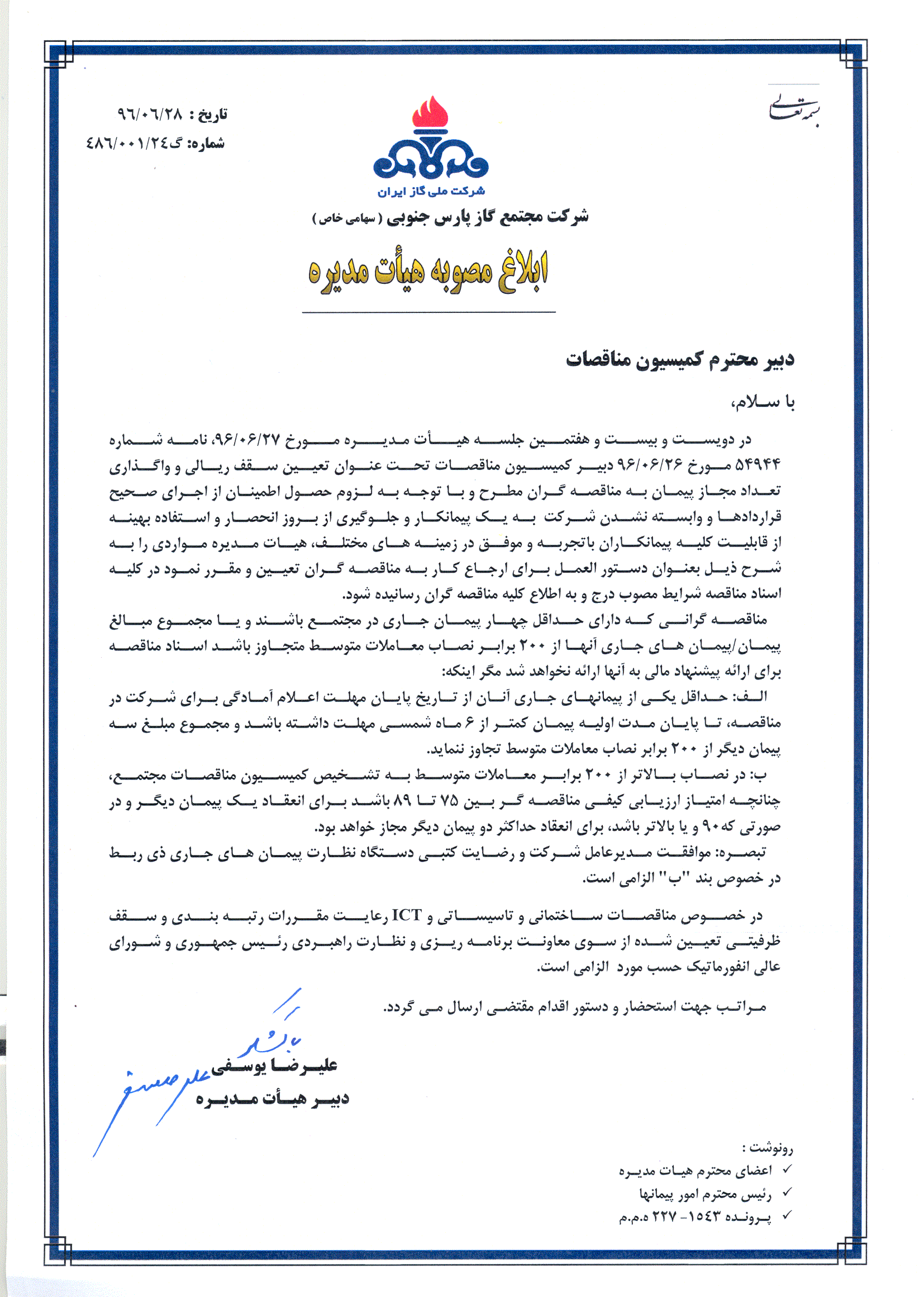 موضوع مناقصهخدمات عمومي، پشتيباني و تنظيفات داخلي اماكن اداري ستاد مجتمع گاز پارس جنوبيشماره مناقصه847/98نوع مناقصه يك مرحله‌ايمدت انجام كاردوسال شمسيمبلغ برآورد  تقريبي انجام كار(ريال )213/886/550/453 ريالمبلغ سپرده شركت در فرآيند ارجاع كار (ريال ) 000/000/040/11ريالميزان پيش پرداخت3 درصد مبلغ اوليه پيمانمحل اجرااستان بوشهر-شركت مجتمع گاز پارس جنوبيمهلت بارگذاري مدارك (رزومه)حداكثر تا ساعت 16 روز يكشنبه مورخ 31/06/1398حداكثر امتياز هر معيار1) تجربه(سابقه اجرايي) 35 امتياز              2) حسن سابقه قبلي 30 امتياز                                     3) توان مالي 20 امتياز       4)توان تجهيزاتي  5 امتياز                             5) توان فني و برنامه ريزي   5 امتياز                         6) HSE    5 امتياز( مطابق مواد 17-18-19-20-21 آيين‌نامه اجرايي بند ج ماده 12 قانون برگزاري مناقصات)حداقل امتياز قابل قبول  حداقل امتياز قابل قبول جهت دعوت به مناقصه55(پنجاه و پنج) ميباشد.(ارزيابي از روش وزني استفاده مي گردد)آدرس پستي محل  تحويلنامه اعلام امادگيبندر عسلويه- منطقه ويژه اقتصادي انرژي پارس- شركت مجتمع گاز پارس جنوبي- پالايشگاه دوم- فازهاي2و3 ساختمان مركزي اداري ستاد- طبقه اول- دفتر امور پيمانها -اطاق شماره112 تلفن و فاكستلفن:2752و2751  (داخلي)0773131فاكس:2764-0773131كارشناس پاسخگوئي به سئوالات2762-07731312761 (حامدي فر/يزدانيان)